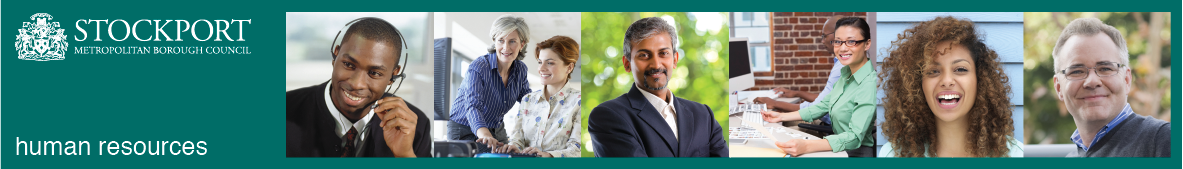 Stockport CouncilCompetency Person SpecificationThe criteria listed below represent the most important skills, experience, technical expertise and qualifications needed for this job role.  Your application will be assessed against these criteria to determine whether or not you are shortlisted for interview.  Any interview questions, or additional assessments (tests, presentations etc) will be broadly based on the criteria below.Stockport CouncilJob DescriptionStockport CouncilJob DescriptionPost Title: Technician Transportation                   Officer/EngineerService Area: Highways and Transportation	 Directorate: Services to PlaceTeam:Traffic ServicesSalary Grade: Scale 4£19554 - £21166Post Reports to: Relevant Highways & Transportation Officer &/or Team Leader Post Responsible for: No direct responsibility for staffPost Reports to: Relevant Highways & Transportation Officer &/or Team Leader Post Responsible for: No direct responsibility for staffMain Purpose of the Job:To support the delivery of services and /or projects within the Highways & Transportation Service.Services and projects will focus on delivering day to day revenue activities and annual capital programmes.Main Purpose of the Job:To support the delivery of services and /or projects within the Highways & Transportation Service.Services and projects will focus on delivering day to day revenue activities and annual capital programmes.Summary of responsibilities & personal duties Contribute to the key aims and objectives of the organisation, both within the post holder’s specific remit, Highways and Transportation, Place and the Council as a whole.Contribute to and be an active member of the Service.Respond to enquiries and issues requiring a good understanding of work area, potential solutions and policies and procedures, providing a high level of customer care.Take ownership of enquiries and issues to ensure they are addressed and resolved in a thorough and timely manner, knowing who to go to in order to resolve issues and complete tasks.Prioritise work, taking into account own workload, project timelines and other deadlines.Make decisions guided by specific instructions, standard procedures and practices.Communicate detailed information/advice within own work area and to colleagues from other work areas.Research, monitor, interpret and report on information from a range of different sources, internally and externally.Support the organisation, promotion and evaluation of events, initiatives and business meetings.Good standard of working knowledge to undertake a range of tasks in the allocated work area.Ability to use appropriate systems to support the work area, with appropriate support and training.Develop and maintain systems to review service/project delivery and monitor action plans to provide quality and value for money.To work flexibly and support general activities within Highways and Transportation, Place and the Council.To assist in the provision of road safety and cycle training.To assist in the provision of streetworks licencing and permit regulations.Summary of responsibilities & personal duties Contribute to the key aims and objectives of the organisation, both within the post holder’s specific remit, Highways and Transportation, Place and the Council as a whole.Contribute to and be an active member of the Service.Respond to enquiries and issues requiring a good understanding of work area, potential solutions and policies and procedures, providing a high level of customer care.Take ownership of enquiries and issues to ensure they are addressed and resolved in a thorough and timely manner, knowing who to go to in order to resolve issues and complete tasks.Prioritise work, taking into account own workload, project timelines and other deadlines.Make decisions guided by specific instructions, standard procedures and practices.Communicate detailed information/advice within own work area and to colleagues from other work areas.Research, monitor, interpret and report on information from a range of different sources, internally and externally.Support the organisation, promotion and evaluation of events, initiatives and business meetings.Good standard of working knowledge to undertake a range of tasks in the allocated work area.Ability to use appropriate systems to support the work area, with appropriate support and training.Develop and maintain systems to review service/project delivery and monitor action plans to provide quality and value for money.To work flexibly and support general activities within Highways and Transportation, Place and the Council.To assist in the provision of road safety and cycle training.To assist in the provision of streetworks licencing and permit regulations.Additional responsibilities:To work positively and inclusively with colleagues and customers so that the Council provides a workplace and delivers services that do not discriminate against people on the ground of their age, sexuality, religion or belief, race, gender or disabilities.To fulfill personal requirements, where appropriate, with regard to Council policies and procedures, health, safety and welfare, customer care, emergency, evacuation, security and promotion of the Council’s priorities.To work flexibly in the interests of the service. This may include undertaking other duties provided that these are appropriate to the employee’s background, skills and abilities. Where this occurs there will be consultation with the employee and any necessary personal development will be taken into account.Additional responsibilities:To work positively and inclusively with colleagues and customers so that the Council provides a workplace and delivers services that do not discriminate against people on the ground of their age, sexuality, religion or belief, race, gender or disabilities.To fulfill personal requirements, where appropriate, with regard to Council policies and procedures, health, safety and welfare, customer care, emergency, evacuation, security and promotion of the Council’s priorities.To work flexibly in the interests of the service. This may include undertaking other duties provided that these are appropriate to the employee’s background, skills and abilities. Where this occurs there will be consultation with the employee and any necessary personal development will be taken into account.CompetencyEssential or DesirableTo work to the Council’s values and behaviours:To keep the people of Stockport at the heart of what we doTo succeed as a team, collaborating with colleagues and partnersTo drive things forward with ambition, creativity and confidence To value and respect our colleagues, partners and customersEssentialRelevant experience in a Highways, Traffic or Road Safety related field through employment or otherwise and familiarity with current requirements, regulations and guidelines in relation to Traffic and Highways engineering.DesirablePolitical awareness and the ability to work with Councillors, Schools, Stakeholder groups and the public. EssentialExcellent communication skills with ability to confidently present information in a clear and concise form both in writing and verbally to adults and children including in front of full classes.EssentialAbility to work with others as part of a team and on own initiative.EssentialAbility to manage projects to ensure timely delivery of objectives within budget including prioritisation of workloads.DesirableAbility to confidently handle conflict/aggressive situations.EssentialAbility to work successfully with partner organisations, including Schools, consultants and contractors to develop and deliver services and projects.EssentialAbility to use computer packages including email, Word and spreadsheets and the ability to process and evaluate data.EssentialExperience of Road Safety audit either as a team member or leading a team.DesirableGood secondary and higher education qualifications.EssentialFull driving licence and vehicle available for use.EssentialUnderstands and actively supports Stockport Council’s diversity and equality policy.EssentialTo meet Stockport Council’s standard of attendance.EssentialA willingness to be flexible in a changing environment.Essential